МУНИЦИПАЛЬНЫЙ ОКРУГ ТАЗОВСКИЙ РАЙОНЯМАЛО-НЕНЕЦКОГО АВТОНОМНОГО ОКРУГАМуниципальное бюджетное дошкольное образовательное учреждениеДетский сад «Северяночка»КОНСУЛЬТАЦИЯ ДЛЯ РОДИТЕЛЕЙ «Арт-терапия в помощь родителям»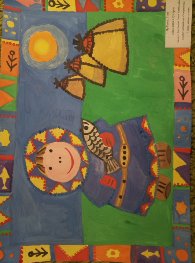                                                                                                                              Выполнил:                                                                                                                   Педагог-психолог                                                                                                                             Кастрюлева О.А.С.Гыда,2022 Психика ребенка очень ранима и требует бережного к себе отношения, ведь малыш только начинает узнавать самого себя и этот мир вокруг. И на своем пути дети часто сталкиваются с серьезными трудностями: в семье, в детском саду, в школе, в общении и наедине с самими собой. Взрослые очень хотят им помочь, но часто не знают как: убеждения и нравоучения не помогают, а сам малыш не может толком ничего объяснить. В таких случаях и может помочь арт-терапия.Арт-терапия (лат. ars — искусство, греч. therapeia — лечение) представляет собой методику лечения и развития при помощи художественного творчества.Помимо всего прочего, арт-терапия – прекрасный способ безболезненно для других выразить свои эмоции и чувства.Детская арт-терапия – это простой и эффективный способ психологической помощи, основанный на творчестве и игре. Другими словами, это – лечение творчеством.Арт-терапия включает в себя много видов детской творческой деятельности, в том числе  хромотерапию и изотерапию. Хромотерапия изучает свойства цвета. Издавна было замечено, что цвет оказывает благотворное или отрицательное влияние на человека, так как зрение является самым важным из всех видов чувств. Все цвета определенным образом действуют на нашу жизнь. Вы ведь наверняка замечали, что в одной обстановке хочется радоваться и ликовать, а в другой – молча сесть и думать о высоком. Конечно, такое может быть, ведь каждый оттенок направляет нас в определенное жизненное русло. Он может как поднять нам настроение, так и ухудшить его или подавить агрессию или раздражительность. Доказано, что, меняя цветовой режим, можно воздействовать на функции вегетативной нервной системы, эндокринные железы и другие органы и процессы в организме. Еще сильнее цвета действуют на наших малышей.Хромотерапия – это лечение цветом. Такая методика не имеет противопоказаний. Каждый цвет имеет свою целебную силу или негативно влияет на поведение детей:Что означает каждый цвет?Например, красный цвет пробуждает волю к жизни, повышает работоспособность и физическую силу, способствует устранению депрессии, воспалительных процессов, вирусных инфекций, и различных хронических иммунодефицитных заболеваний.Оранжевый цвет по праву считается самым радостным. Он помогает преодолеть депрессию и нервные срывы, благотворно влияет на мышечную систему, способствует избавлению от страхов и неврозов, снимает спазмы, уменьшает проявление астматических явлений и повышает аппетит. Данный цвет, кстати согревает и бодрит организм.Желтый – создает веселое настроение,повышает умственные способности, нормализует деятельность желудочно-кишечного тракта, печени. Также именно этот цвет способствует выздоровлению при анемии, хроническом бронхите и различных заболеваниях кожи.Зеленый цвет признан наиболее полезным. Он вызывает внутреннюю гармонию. Цвет повышает остроту зрения, благотворно влияет на сон, дарит спокойствие, а также помогает контролировать состояние раздражительности при нервных расстройствах.Голубой цвет приведет к состоянию альтруизма и покоя. Он способствует устранению стрессов, неврозов, воспалительных процессов органов дыхания и переутомления. С точки зрения психотерапевтов данный цвет оказывает тормозящее действие при психическом возбуждении. По утверждению специалистов, у него есть свойство создавать ощущение прохлады.Фиолетовый цвет повышает творческую активность, иммунитет, помогает преодолеть нервные и психические расстройства, бессонницу, лечить головные боли, невралгию.Розовый – тонизирует при подавленном состоянии.Коричневый – вызывает чувство вины.Черный – оказывает угнетающее действие, вызывает страх.Синий является «цветом здоровья» : успокаивает нервную систему, помогает умиротворению, что немаловажно для комфорта и сохранения психического здоровья детей, а также оказывает положительное воздействие на органы дыхания.Применение данного цвета в спальне способствует более быстрому засыпанию, достаточному по продолжительности, спокойному и глубокому сну у малышей, а значит– хорошему отдыху. Это в значительной мере повышает уровень активности и работоспособности (если малыш уже детсадовского возраста). Ребенок быстрее овладевает знаниями, умениями и навыками. Синий цвет способствует формированию и развитию у детей основных психических процессов, навыков учебной деятельности.Оформление интерьера в определенной цветовой гамме дает возможность эффективно использовать цвет в оздоровительных целях.Помните, что в комнате с преобладанием красного цвета увеличивается мускульное напряжение, ритм дыхания ускоряется и повышается давление. Оранжевый цвет усиливает ваш кровоток и улучшает пищеварение. Желтый – стимулирует зрение, а светлый его оттенок – успокаивает. В зеленой обстановке у человека оптимизируется кровяное давление и расширяются сосуды. В голубой комнате замедляется дыхание и легче переносятся боль или недомогание. Фиолетовый цвет улучшает работу сердечно-сосудистой системы, снижает температуру, облегчает течение простудных заболеваний.Родителям необходимо владеть элементарной информацией о цветотерапии и использовать эти знания в воспитании детей.Владея информацией о цвете с лёгкостью можно прочитать по рисунку, душевное состояние ребёнка, а зная о проблемах на ранней стадии, можно оказать быструю и квалифицированную помощь в любой, создавшейся ситуации.Ребёнок и его рисункиПосмотрите на рисунки Вашего ребёнка! Что Вы видите?Какие цвета использует Ваш ребёнок в своих рисунках?Если листы изрисованы резкими чёрными или красными линиями, местами прорваны – пора бить тревогу, Ваш малыш живёт в состоянии глубокого стресса.Частое использование чёрного цвета предупреждает о появлении «зоны мрака» в душе Вашего малыша, такие зоны могут скрывать ужасающие секреты, не пропускайте это мимо своего внимания.Использование коричневого и серого цвета говорит о надвигающейся депрессии.Красный в больших количествах говорит о склонности к агрессии.Оранжевый цвет очень позитивен, явный признак большого запаса энергии.Жёлтый – цвет лёгкого веселья, радости.Синий, голубой – цвета спокойного комфортного состояния души.Зелёный – цвет развития, роста, его наличие в рисунке не может не радовать Наличие на детском рисунке сексуальных символов, должно напугать любого родителя.Наличие в живописи сцен насилия также должны Вас привести в боевую готовность.Предложите малышу нарисовать человечка. Посмотрите, как исполнен рисунок.Если он состоит из робких прерывистых линий – это верный признак застарелых навязчивых страхов.Если рисунок выполнен резкими, глубоко врезающимися линиями – это верный признак агрессии. Если на рисунке много острых углов, направленных вверх – агрессия испытывается к вышестоящим персонам. Если на рисунке больше углов направленных вниз – налицо агрессия к более слабым.Большие округлённые глаза с ярко выделенными зрачками, говорят о глубинных страхах.Я предлагаю вам рассмотреть несколько приемов арт-терапии, которые вы сможете использовать самостоятельно.1. Рисунок вашей семьи. Данный прием используется для диагностики психологической обстановки в семье и самооценки ребёнка. Положите цветные карандаши, краски, акварель, простой карандаш и чистый лист бумаги. И дайте полную свободу своему ребёнку. Не нужно подсказывать ему кого или что рисовать, кого «забыли» изобразить. Если есть возможность наблюдайте кого первым нарисовал ребёнок, кого вторым. Если есть изображения непонятные для родителей, обязательно уточните, что или кто это! Обратите внимание, если ребёнок нарисовал себя по центру – хорошее самопринятие, в уголке или вообще отсутствует на листе бумаги – заниженная самооценка. Возможно разделение на пары, или наоборот, кто-то из членов семьи будет стоять отдельно. Обратите внимание на цветовую гамму, на нажим карандаша (сильный нажим-чувство тревоги, слабый – неуверенность в себе, на размер фигур и кто выше находится (авторитет).2. Следующий прием арт-терапии подойдет вам, если ребёнка мучают кошмары. Как правило, снится один и тот же персонаж (Бабая Яга, Кощей Бессмертный). Нарисуйте / слепите вместе со своим ребенком это «чудовище» / куклу «Вуду», либо ребёнок сам нарисует/слепит (вы будете просто наблюдать за этим процессом). Пусть он расскажет вам всё, что он о нем думает, выговорит все свои претензии, может даже что-то сделает с этим нарисованным/слепленным «кошмаром» (порежет ножницами, сожжёт лист бумаги, выкинет в мусор вне дома). Цель: выход агрессии, обретение чувства силы.Затем нужно создать игрушку в виде положительного героя, например, Фею. По такой же аналогии только в доброжелательном смысле. Поговорите с ребенком о том, какая фея хорошая, добрая, красивая, любимая, дорогая. Нужно причесать её, одеть, покормить, возможно, уложить ребенка спать с этой игрушкой (по желанию малыша). Цель: закрепление положительных эмоций и чувство защищённости.3. Волшебный колокольчик. Купите или сделайте сами что-то, что теперь будет волшебным. Например, приобретите небольшой металлический колокольчик. И скажите ребёнку, что этот колокольчик меня попросила передать Лисичка/Дед Мороз/Зубная Фея (обязательно добрый персонаж и любимый для вашего ребёнка). Сообщите, что этот колокольчик необычный, вол-шеб-ный. И расскажите в чём заключается волшебство в зависимости от страхов, фобий и комплексов ребёнка. Например, он будет защищать его от кошмаров, теперь ему будут сниться только хорошие и красивые сны; он не будет болеть так часто и т. д.